Holistic Safety & Wellness Advisory Committee 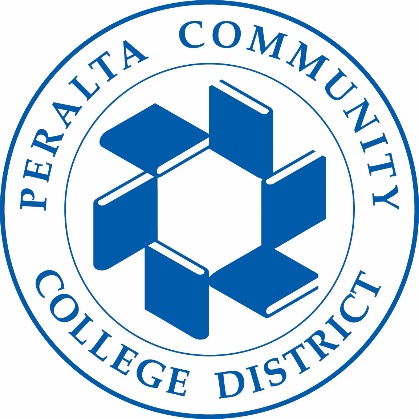 04/27/2023Meeting AgendaTo: Holistic Safety & Wellness Advisory CommitteeFrom:  Tim Thomas-Director Public SafetySubject: Holistic Safety Security & Wellness Advisory Committee Town Hall.Opening Remarks Chancellor Jackson2.	Breakout Session (review scenario questions)3.	Review discussion from breakout session4.	Next Meeting 5/11/23 11:00am